PSP Bojana MihocekUtorak, 27.4.2021. AKTIVNOST: PROVOĐENJE OSOBNE HIGIJENEOPIS AKTIVNOSTI: NAKON ŠTO STE JUČER S RODITELJIMA PONOVILI ŠTO SE RADI U KUPAONICI, ODGOVORITE NA SLJEDEĆA PITANJA POKUŠAJTE ODGOVORITI CJELOVITOM REČENICOM (NPR. KUPAMO SE U KADI…)KAMO IDEMO NA TOALET?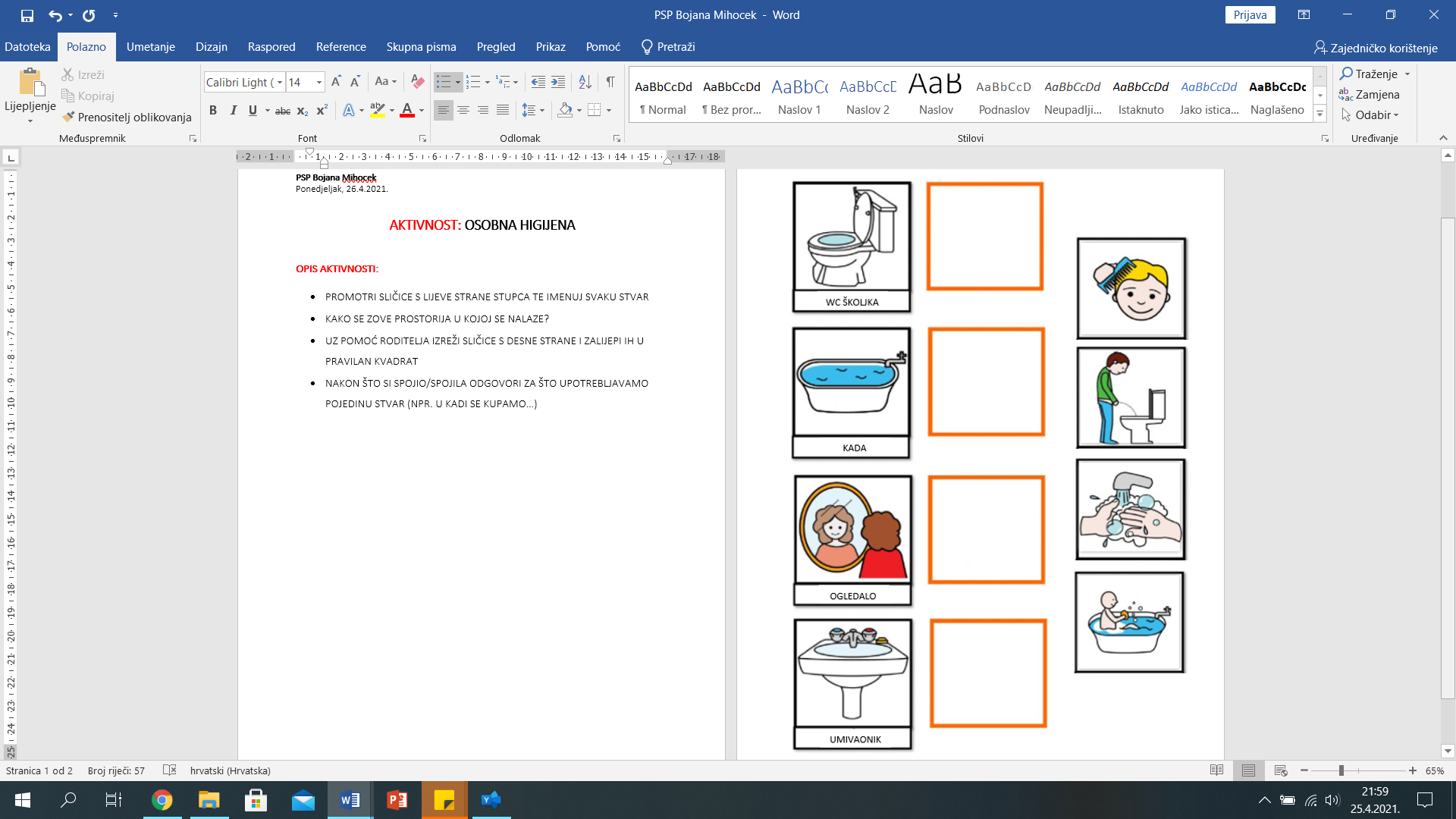 GDJE PEREMO RUKE? GDJE SE KUPAMO?GDJE SE GLEDAMO KADA ČEŠLJAMO KOSU?